Техническое задание на подготовку проекта планировки территории в Ломоносовском территориальном округе г.Архангельска в границах наб.Северной Двины и ул.Розы Люксембург площадью 0,8176 гаНаименование (вид) градостроительной документацииПроект планировки территории в Ломоносовском территориальном округе г.Архангельска в границах наб.Северной Двины и ул.Розы Люксембург площадью 0,8176 га  (далее – проект планировки территории).Организация – заказчикПодготовку проекта планировки территории осуществляет ГБНОУ АО "АГЛ им. М.В. Ломоносова" (зарегистрированное Инспекцией Федеральной налоговой службы по г.Архангельску 2 декабря 2010 года за основным государственным регистрационным номером 1102901011388, ИНН 2901209403).Проектная организацияОпределяется организацией – заказчиком.Назначение документацииВ целях обеспечения устойчивого развития территорий, выделения элементов планировочной структуры, установления границ земельных участков, предназначенных для строительства и размещения объектов.Нормативно-правовая база для разработки проекта планировки Градостроительный кодекс Российской Федерации, Земельный кодекс Российской Федерации, "СП 42.13330.2011. Свод правил. Градостроительство. Планировка и застройка городских и сельских поселений. Актуализированная редакция СНиП 2.07.01-89*", "СНиП 11-04-2003. Инструкция о порядке разработки, согласования, экспертизы и утверждения градостроительной документации", Генеральный план муниципального образования "Город Архангельск", Правила землепользования и застройки муниципального образования "Город Архангельск", иные законы и нормативные правовые акты Российской Федерации, Архангельской области, муниципального образования "Город Архангельск", с учетом положений нормативных правовых актов, определяющих основные направления социально-экономического и градостроительного развития муниципального образования "Город Архангельск", охраны окружающей среды и рационального использования природных ресурсов.Требование к разработке проекта планировкиПроект планировки территории подготовить в соответствии с техническими регламентами, нормами отвода земельных участков для конкретных видов деятельности, установленными в соответствии с федеральными законами.2При разработке проекта планировки территории учесть основные положения проекта планировки центральной части муниципального образования "Город Архангельск" в границах ул.Смольный Буян, наб.Северной Двины, ул.Логинова и пр.Обводный канал, утвержденного распоряжением мэра города Архангельска от 20 декабря 2013 года № 4193р (с изменениями).Объект проекта планировки, его основные характеристикиПроектируемая территория площадью 0,8176 га расположена в Ломоно-совском территориальном округе г.Архангельска в границах наб.Северной Двины и ул.Розы Люксембург.Размещение объекта в соответствии со схемой, указанной в приложении 
к техническому заданию.Требования к составу и содержанию работПроект планировки территории состоит из основной части, которая подлежит утверждению, и материалов по ее обоснованию.Основная часть проекта планировки территории включает в себя:а) чертеж или чертежи планировки территории, на которых отображаются:красные линии;линии, обозначающие дороги, улицы, проезды, линии связи, объекты инженерной и транспортной инфраструктур, проходы к водным объектам общего пользования и их береговым полосам;границы зон планируемого размещения объектов капитального строительства;границы зон планируемого размещения объектов федерального значения, объектов регионального значения, объектов местного значения;б) положения о размещении объектов капитального строительства, в том числе плотности и параметрах застройки территории и характеристиках развития систем социального, транспортного обслуживания и инженерно-технического обеспечения, необходимых для развития территории.Материалы по обоснованию проекта планировки территории включают 
в себя материалы в графической форме и пояснительную записку.Материалы по обоснованию проекта планировки территории 
в графической форме содержат:схему расположения элемента планировочной структуры;схему использования территории в период подготовки проекта планировки территории;схему организации улично-дорожной сети, которая может включать схему размещения парковок (парковочных мест), и схему движения транспорта на соответствующей территории;схему границ территорий объектов культурного наследия;схему границ зон с особыми условиями использования территорий;схему вертикальной планировки и инженерной подготовки территории;иные материалы в графической форме для обоснования положений 
о планировке территории.Пояснительная записка содержит описание и обоснование положений, касающихся:3определения параметров планируемого строительства систем социального, транспортного обслуживания и инженерно-технического обеспечения, необходимых для развития территории;защиты территории от чрезвычайных ситуаций природного и техногенного характера, проведения мероприятий по гражданской обороне и обеспечению пожарной безопасности;иных вопросов планировки территории.Требования к результатам работы Решения проекта планировки территории должны быть обусловлены ее положением в составе города, социальным содержанием, перспективами развития города. Проектные решения определяются с учетом удобства транспортной доступности и организации проездов, обеспечивающих безопасность движения.Принимаемые решения в ходе разработки проекта планировки территории должны быть обоснованными. Основные материалы проекта планировки территории должны соответствовать строительным нормам и правилам, нормативным документам 
в сфере градостроительства. При использовании карт и топографических планов, не предназначенных для открытого использования, имеющих гриф секретности, следует руководствоваться требованиями законодательства Российской Федерации 
о государственной тайне в объеме и порядке, которые установлены правительством Российской Федерации.Подготовка проекта планировки территории осуществляется в соответствии с системой координат, используемой для ведения государственного кадастра недвижимости.Основные материалы проекта планировки территории в электронном виде должны быть совместимы с геоинформационной системой ГИС "ИнГео". Текстовые материалы проекта планировки территории должны быть выполнены в формате Word, табличные – Excel. Графические материалы документации по планировке территории выполняются в масштабе 1:25000 – 1:10000 – 1:5000 – 1:2000 – 1:1000. Проект планировки территории на бумажной основе и в электронном виде передается в департамент градостроительства Администрации муниципального образования "Город Архангельск".Порядок проведения согласования проекта планировкиПроект планировки территории после подготовки должен быть согласован разработчиком с департаментом градостроительства Администрации муници-пального образования "Город Архангельск" и другими заинтересованными организациями в соответствии с требованиями законодательства Российской Федерации и нормативных правовых актов субъектов Российской Федерации и органов местного самоуправления.___________СХЕМАграниц проектирования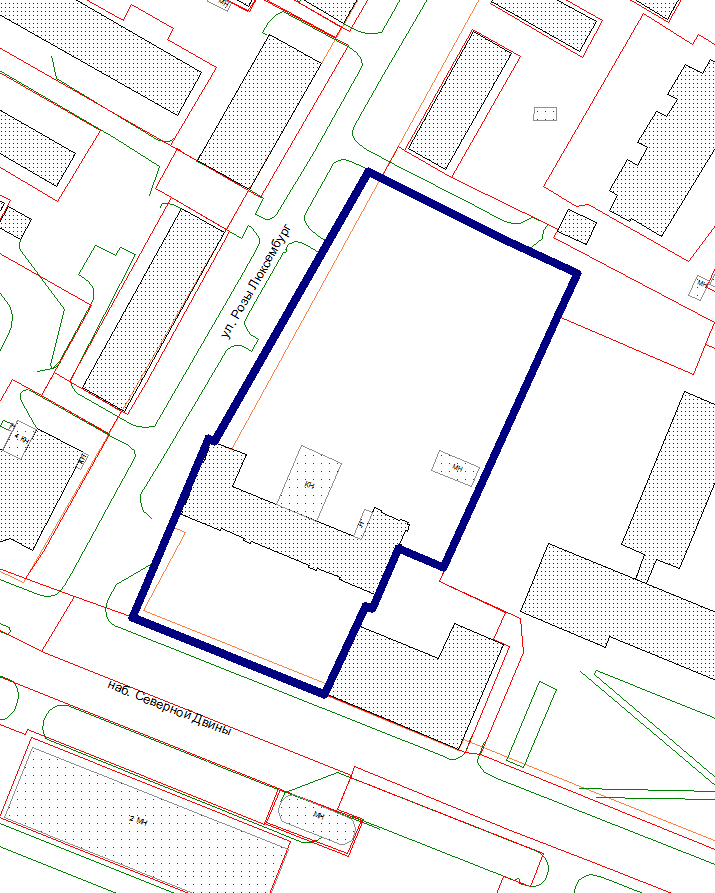 ________________ПриложениеУТВЕРЖДЕНОраспоряжением Главымуниципального образования"Город Архангельск"от 07.02.2019 № 293рПриложениек техническому заданию на подготовку проекта планировки территории в Ломоносовском территориальном округе г.Архангельска в границах наб.Северной Двины и ул.Розы Люксембург площадью 0,8176 га